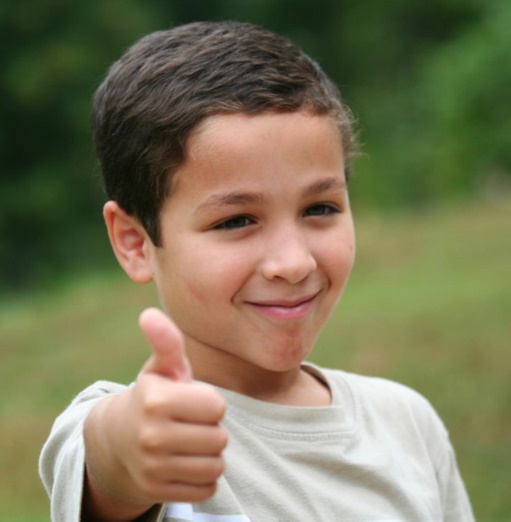 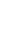 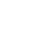 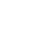 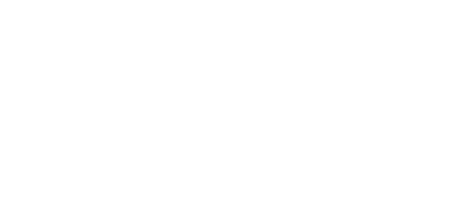 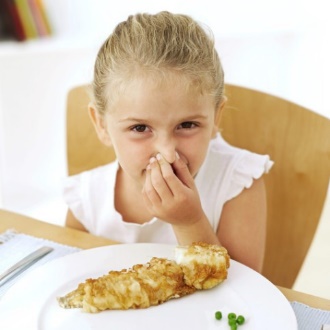 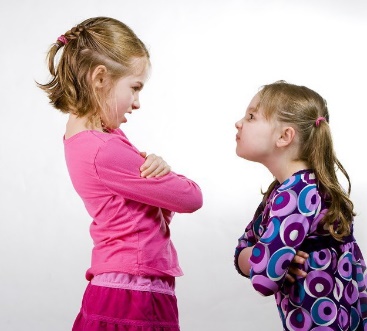 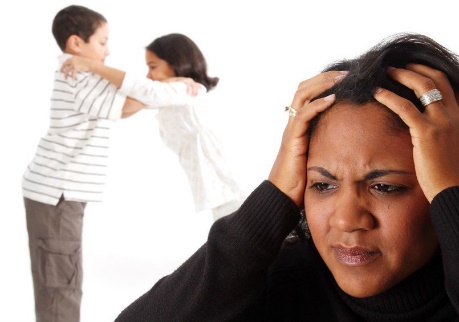 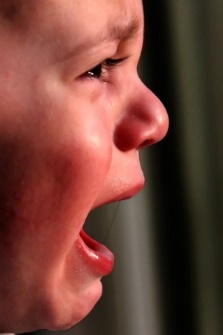 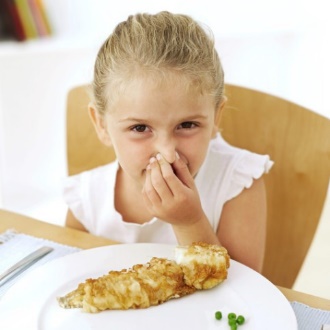 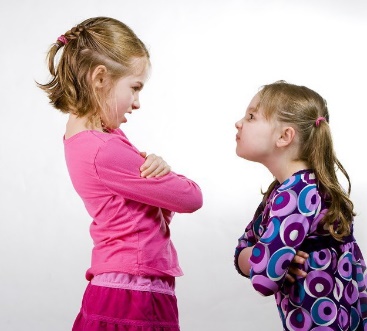 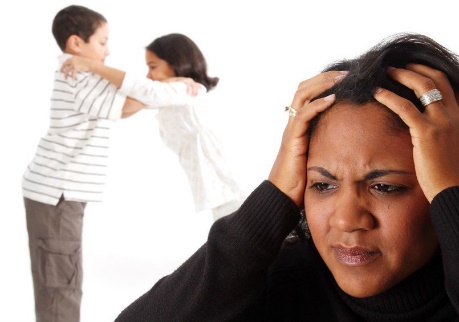 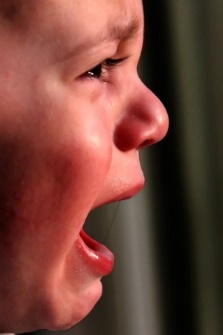 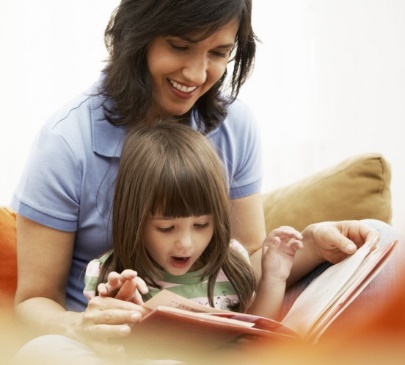 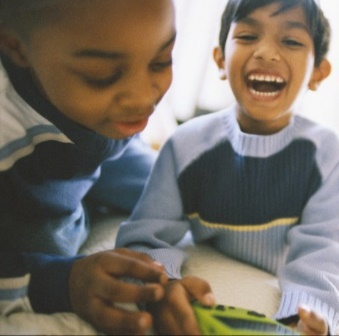 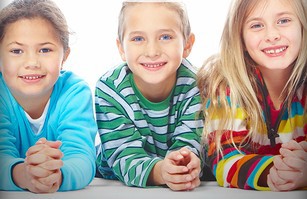 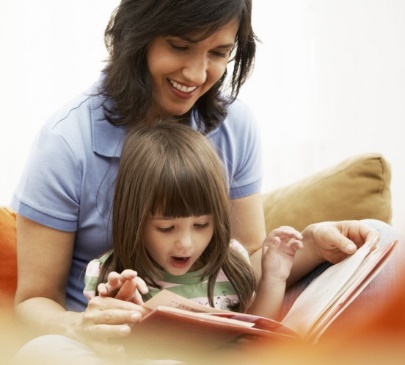 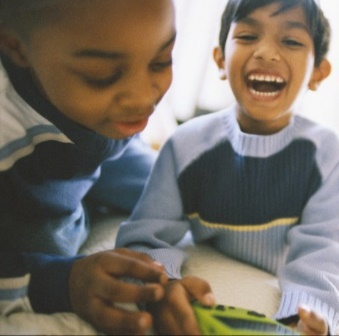 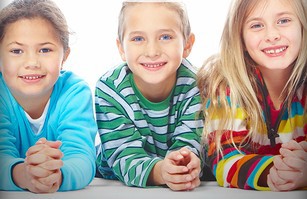 The University of Wisconsin–Madison does not discriminate in its employment practices and programs and activities on a variety of bases including but not limited to: age, color, disability, national origin, race, or sex. For information on all covered bases, the names of the Title IX and Americans with Disabilities Act Coordinators, and the processes for how to file a complaint alleging discrimination, please contact the Office of Compliance, 361 Bascom Hall, 500 Lincoln Drive, Madison WI 53706,     Voice 608-265-6018, (relay calls accepted);                         Email: uwcomplianceoffice@wisc.edu.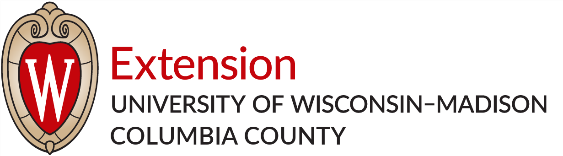 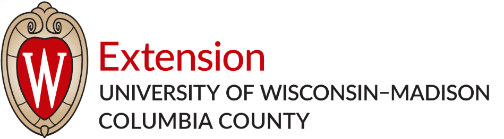 Did you know...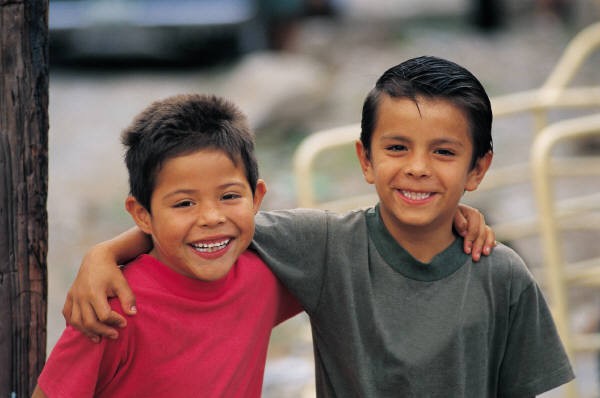 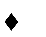 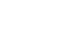 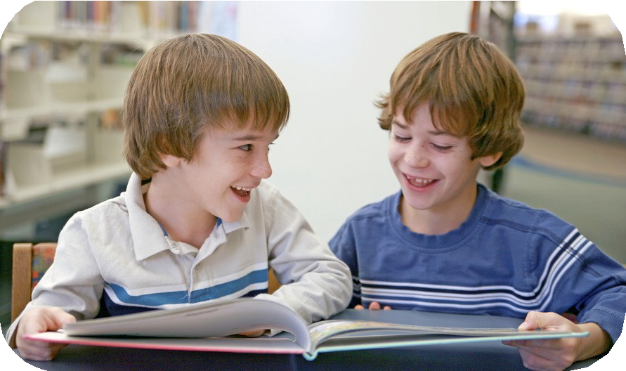 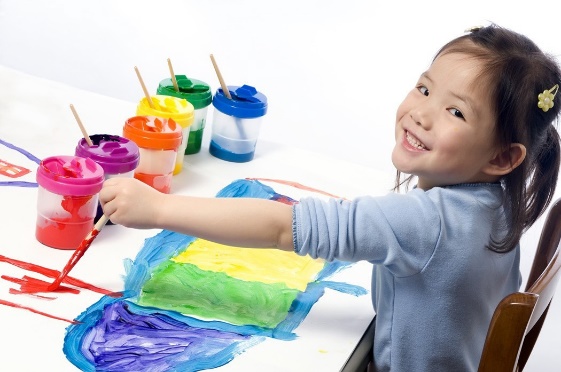 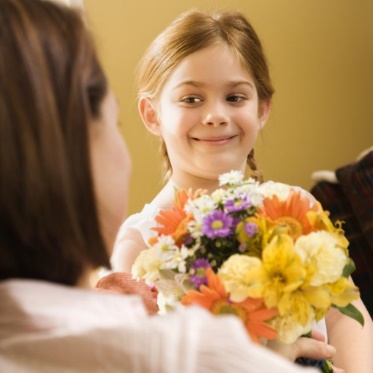 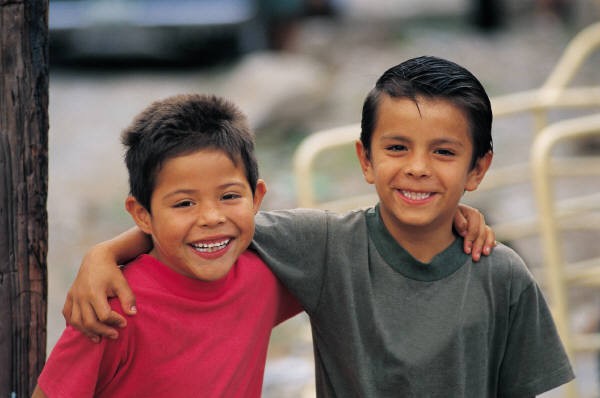 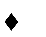 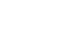 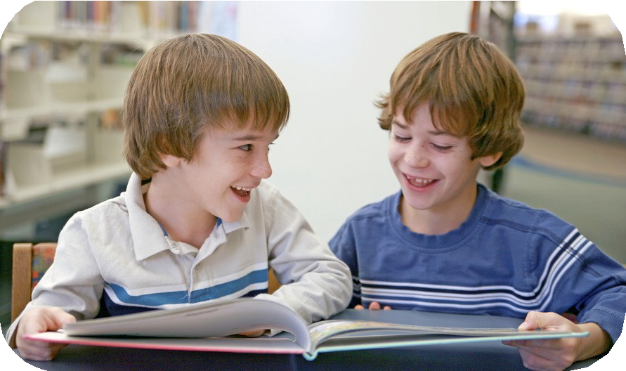 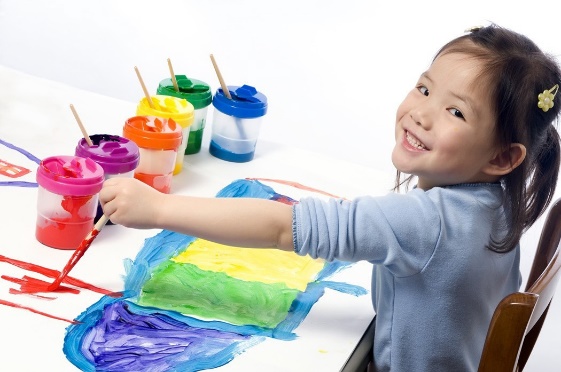 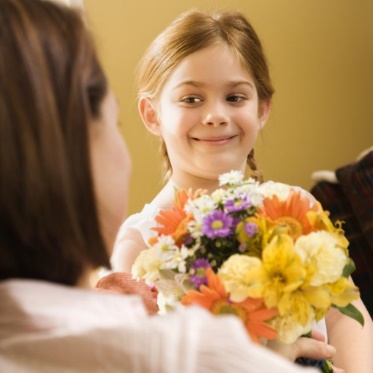 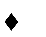 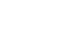 Children as young as four can learn to think for themselves in ways most of us never thought possible?Through the evidence-based Raising a Thinking Child program, parents teach young children to:Solve problems and resolve daily conflictsThink about consequences and explore positive solutionsConsider the feelings of othersManage common challenges independentlyRaising A Thinking Childcan help shy children become more assertive. It can help impulsive children cope with frustration when things don’t go their way.These skills can prevent and reduce behaviors that predict later problems such as violence, substance abuse, and depression.This six-session educational series uses fun, interactive lessons to help parents/caregivers teach their kids valuable skills that can last a lifetime!